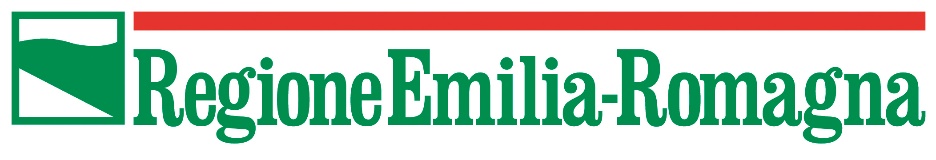            “Logo ente beneficiario”          (cofinanziatore)
Progetto ”…(titolo)…………………….”C.u.p………………Cofinanziato attraverso laLegge regionale n.5 del 2018 – Norme in materia di interventi territoriali per lo sviluppo integrato degli ambiti localiAvviso per manifestazioni d’interesse – Delibera di Giunta regionale n. …Assegnazione risorse – Delibera di Giunta regionale n…PRESIDENZA DELLA GIUNTA REGIONALEDIREZIONE GENERALE RISORSE, EUROPA, INNOVAZIONE, ISTITUZIONISettore Coordinamento delle politiche europee, programmazione, riordino istituzionale, sviluppo territoriale, partecipazione, cooperazione, valutazione